 (EIS) under Environmental Protection Act 1994 (EP Act)​Appendix 1 Checklist—EIS document standards The EIS must be of a suitable standard and adequately address the project’s terms of reference to proceed to public notification. This checklist outlines the minimum information requirements, and the structure, standards and protocols that are expected to be used by a proponent preparing an EIS under the EP Act.Appendix 2 Example of table format to describe response to submissions on EISGUIDEDateDateDateDateDateGUIDEProponentThe ‘proponent’ is the person who proposes the project (EP Act s. 39) and is the registered legal entity intending to carry out the activity and, in whose name, the applicable permits, licenses or authorities are to be issued.Project nameThe project name must remain consistent for all correspondence and publicly released information.ProponentProponentProponentProponentProponentProponentThe ‘proponent’ is the person who proposes the project (EP Act s. 39) and is the registered legal entity intending to carry out the activity and, in whose name, the applicable permits, licenses or authorities are to be issued.Project nameThe project name must remain consistent for all correspondence and publicly released information.PROPONENT’S NAME(S) (PRINT FULL NAME)PROPONENT’S NAME(S) (PRINT FULL NAME)PROPONENT’S NAME(S) (PRINT FULL NAME)PROPONENT’S NAME(S) (PRINT FULL NAME)PROPONENT’S NAME(S) (PRINT FULL NAME)ProponentThe ‘proponent’ is the person who proposes the project (EP Act s. 39) and is the registered legal entity intending to carry out the activity and, in whose name, the applicable permits, licenses or authorities are to be issued.Project nameThe project name must remain consistent for all correspondence and publicly released information.Project nameProject nameProject nameProject nameProject nameProponentThe ‘proponent’ is the person who proposes the project (EP Act s. 39) and is the registered legal entity intending to carry out the activity and, in whose name, the applicable permits, licenses or authorities are to be issued.Project nameThe project name must remain consistent for all correspondence and publicly released information.PROJECT NAMEPROJECT NAMEPROJECT NAMEPROJECT NAMEPROJECT NAMEProponentThe ‘proponent’ is the person who proposes the project (EP Act s. 39) and is the registered legal entity intending to carry out the activity and, in whose name, the applicable permits, licenses or authorities are to be issued.Project nameThe project name must remain consistent for all correspondence and publicly released information.EIS detailsEIS detailsEIS detailsEIS detailsEIS detailsProponentThe ‘proponent’ is the person who proposes the project (EP Act s. 39) and is the registered legal entity intending to carry out the activity and, in whose name, the applicable permits, licenses or authorities are to be issued.Project nameThe project name must remain consistent for all correspondence and publicly released information.Select one of the following:Select one of the following:Select one of the following:Select one of the following:Select one of the following:ProponentThe ‘proponent’ is the person who proposes the project (EP Act s. 39) and is the registered legal entity intending to carry out the activity and, in whose name, the applicable permits, licenses or authorities are to be issued.Project nameThe project name must remain consistent for all correspondence and publicly released information.This is the first time an EIS has been submitted for this project under this EP Act EIS processThis is the first time an EIS has been submitted for this project under this EP Act EIS processThis is the first time an EIS has been submitted for this project under this EP Act EIS processThis is the first time an EIS has been submitted for this project under this EP Act EIS process	®	Go to Section 5This is an amendment or replacement of a previously submitted EIS under this EP Act EIS processThis is an amendment or replacement of a previously submitted EIS under this EP Act EIS processThis is an amendment or replacement of a previously submitted EIS under this EP Act EIS processThis is an amendment or replacement of a previously submitted EIS under this EP Act EIS process	®	Go to Section 6Original EISThe original EIS is the first EIS submitted to the department under s.47 of the EP Act.  Original EIS detailsOriginal EIS detailsOriginal EIS detailsOriginal EIS detailsOriginal EIS detailsOriginal EISThe original EIS is the first EIS submitted to the department under s.47 of the EP Act.  ORIGINAL EIS PREPARED BY:ORIGINAL EIS PREPARED BY:ORIGINAL EIS PREPARED BY:ORIGINAL EIS PREPARED BY:ORIGINAL EIS PREPARED BY:ORIGINAL EIS DATED: ORIGINAL EIS DATED: ORIGINAL EIS DATED: ORIGINAL EIS DATED: ORIGINAL EIS DATED: Amended EIS detailsAmended EIS detailsAmended EIS detailsAmended EIS detailsAmended EIS detailsIt is advised that the EIS provided with this notice amends the original EIS. INSERT ADDITIONAL INFORMATION (OPTIONAL)It is advised that the EIS provided with this notice amends the original EIS. INSERT ADDITIONAL INFORMATION (OPTIONAL)It is advised that the EIS provided with this notice amends the original EIS. INSERT ADDITIONAL INFORMATION (OPTIONAL)It is advised that the EIS provided with this notice amends the original EIS. INSERT ADDITIONAL INFORMATION (OPTIONAL)It is advised that the EIS provided with this notice amends the original EIS. INSERT ADDITIONAL INFORMATION (OPTIONAL)Documents attachedDocuments attachedDocuments attachedDocuments attachedDocuments attachedCompulsory information provided with this notice:Compulsory information provided with this notice:Compulsory information provided with this notice:Compulsory information provided with this notice:Compulsory information provided with this notice:Original EIS (first submission of an EIS for the project) ORAmended or replaced EISOriginal EIS (first submission of an EIS for the project) ORAmended or replaced EISOriginal EIS (first submission of an EIS for the project) ORAmended or replaced EISOriginal EIS (first submission of an EIS for the project) ORAmended or replaced EISShapefilesShapefilesShapefilesShapefilesEIS format checklist (Appendix 1 of this notice)EIS format checklist (Appendix 1 of this notice)EIS format checklist (Appendix 1 of this notice)EIS format checklist (Appendix 1 of this notice)Response to submissionsThis section is only relevant if the amended EIS is provided after EIS notification as part of a response to submission under s. 56(2) of the EP Act.Do not include personal information in these documents as they are required under the EP Act to be made available on a public register.Information provided in relation to a response to submissions under s.56(2) of the EP Act (only if relevant):Information provided in relation to a response to submissions under s.56(2) of the EP Act (only if relevant):Information provided in relation to a response to submissions under s.56(2) of the EP Act (only if relevant):Information provided in relation to a response to submissions under s.56(2) of the EP Act (only if relevant):Information provided in relation to a response to submissions under s.56(2) of the EP Act (only if relevant):Response to submissionsThis section is only relevant if the amended EIS is provided after EIS notification as part of a response to submission under s. 56(2) of the EP Act.Do not include personal information in these documents as they are required under the EP Act to be made available on a public register.Summary of EIS submissions (s.56(2)(a))Describe the total number of submissions received as well as the number of submissions from federal, state and local governments, organisations, industry bodies and the general public. Summarise the key matters raised in the submissions (both positive and negative). A table/graph may assist in presenting this information.Summary of EIS submissions (s.56(2)(a))Describe the total number of submissions received as well as the number of submissions from federal, state and local governments, organisations, industry bodies and the general public. Summarise the key matters raised in the submissions (both positive and negative). A table/graph may assist in presenting this information.Summary of EIS submissions (s.56(2)(a))Describe the total number of submissions received as well as the number of submissions from federal, state and local governments, organisations, industry bodies and the general public. Summarise the key matters raised in the submissions (both positive and negative). A table/graph may assist in presenting this information.Summary of EIS submissions (s.56(2)(a))Describe the total number of submissions received as well as the number of submissions from federal, state and local governments, organisations, industry bodies and the general public. Summarise the key matters raised in the submissions (both positive and negative). A table/graph may assist in presenting this information.Response to submissionsThis section is only relevant if the amended EIS is provided after EIS notification as part of a response to submission under s. 56(2) of the EP Act.Do not include personal information in these documents as they are required under the EP Act to be made available on a public register.Statement of response to the EIS submissions (s.56(2)(b))List each submission along with the proponents response and cross reference to the relevant section in the amended EIS where the matter has been addressed (if relevant).  Include the following:Statement of response to the EIS submissions (s.56(2)(b))List each submission along with the proponents response and cross reference to the relevant section in the amended EIS where the matter has been addressed (if relevant).  Include the following:Statement of response to the EIS submissions (s.56(2)(b))List each submission along with the proponents response and cross reference to the relevant section in the amended EIS where the matter has been addressed (if relevant).  Include the following:Statement of response to the EIS submissions (s.56(2)(b))List each submission along with the proponents response and cross reference to the relevant section in the amended EIS where the matter has been addressed (if relevant).  Include the following:Response to submissionsThis section is only relevant if the amended EIS is provided after EIS notification as part of a response to submission under s. 56(2) of the EP Act.Do not include personal information in these documents as they are required under the EP Act to be made available on a public register.A table in Microsoft word (preferably as an Appendix in the amended EIS; see Appendix 2 example) with the following information:submitter individual identification (ID) number which should match the numbering system provided to DESIsubmissions (exact wording) broken up into separate line items where needed for different topics topic (e.g., land, air quality, water, waste) and subtopic (where appropriate) assigned to each line item. This is to assist with sorting and analysing matters raised by multiple submitters on similar topicsproponents response to each line item and explanation as to how the project and/or amended EIS was changed to address the comments. If no changes were made to the EIS because of the submission, then explain the reasonreference to specific sections/subsections of the amended EIS where the submitters comments have been addressed.A table in Microsoft word (preferably as an Appendix in the amended EIS; see Appendix 2 example) with the following information:submitter individual identification (ID) number which should match the numbering system provided to DESIsubmissions (exact wording) broken up into separate line items where needed for different topics topic (e.g., land, air quality, water, waste) and subtopic (where appropriate) assigned to each line item. This is to assist with sorting and analysing matters raised by multiple submitters on similar topicsproponents response to each line item and explanation as to how the project and/or amended EIS was changed to address the comments. If no changes were made to the EIS because of the submission, then explain the reasonreference to specific sections/subsections of the amended EIS where the submitters comments have been addressed.A table in Microsoft word (preferably as an Appendix in the amended EIS; see Appendix 2 example) with the following information:submitter individual identification (ID) number which should match the numbering system provided to DESIsubmissions (exact wording) broken up into separate line items where needed for different topics topic (e.g., land, air quality, water, waste) and subtopic (where appropriate) assigned to each line item. This is to assist with sorting and analysing matters raised by multiple submitters on similar topicsproponents response to each line item and explanation as to how the project and/or amended EIS was changed to address the comments. If no changes were made to the EIS because of the submission, then explain the reasonreference to specific sections/subsections of the amended EIS where the submitters comments have been addressed.Response to submissionsThis section is only relevant if the amended EIS is provided after EIS notification as part of a response to submission under s. 56(2) of the EP Act.Do not include personal information in these documents as they are required under the EP Act to be made available on a public register.A copy of the above table, but in a separate excel document. Importantly, cells should not be mergedcolumns should be searchableuse different ‘tabs’ (i.e., separate worksheets within the excel document) for different submitters or groups of submitters. For example, ‘tab’ for DESI comments, Commonwealth Environment Department and another for each state government agency that provided comments, one for (each) utility companies and another for non-government organisations.A copy of the above table, but in a separate excel document. Importantly, cells should not be mergedcolumns should be searchableuse different ‘tabs’ (i.e., separate worksheets within the excel document) for different submitters or groups of submitters. For example, ‘tab’ for DESI comments, Commonwealth Environment Department and another for each state government agency that provided comments, one for (each) utility companies and another for non-government organisations.A copy of the above table, but in a separate excel document. Importantly, cells should not be mergedcolumns should be searchableuse different ‘tabs’ (i.e., separate worksheets within the excel document) for different submitters or groups of submitters. For example, ‘tab’ for DESI comments, Commonwealth Environment Department and another for each state government agency that provided comments, one for (each) utility companies and another for non-government organisations.Response to submissionsThis section is only relevant if the amended EIS is provided after EIS notification as part of a response to submission under s. 56(2) of the EP Act.Do not include personal information in these documents as they are required under the EP Act to be made available on a public register.In a separate document, a list of the submitters ID numbers and the names and addresses of the submitters. This is to assist with maintaining privacy as the summary of submissions and response to submission is publicly available.In a separate document, a list of the submitters ID numbers and the names and addresses of the submitters. This is to assist with maintaining privacy as the summary of submissions and response to submission is publicly available.In a separate document, a list of the submitters ID numbers and the names and addresses of the submitters. This is to assist with maintaining privacy as the summary of submissions and response to submission is publicly available.Response to submissionsThis section is only relevant if the amended EIS is provided after EIS notification as part of a response to submission under s. 56(2) of the EP Act.Do not include personal information in these documents as they are required under the EP Act to be made available on a public register.Statement of response to a Public Interest Evaluation report (s.56(2)(d))Statement of response to a Public Interest Evaluation report (s.56(2)(d))Statement of response to a Public Interest Evaluation report (s.56(2)(d))Statement of response to a Public Interest Evaluation report (s.56(2)(d))FeesFurther information on fees for the EIS process is available at www.qld.gov.au using the search term ‘EIS fees’. Additional information provided where relevant (please specify)Additional information provided where relevant (please specify)Additional information provided where relevant (please specify)Additional information provided where relevant (please specify)Additional information provided where relevant (please specify)FeesFurther information on fees for the EIS process is available at www.qld.gov.au using the search term ‘EIS fees’. FeesFurther information on fees for the EIS process is available at www.qld.gov.au using the search term ‘EIS fees’. FeesFurther information on fees for the EIS process is available at www.qld.gov.au using the search term ‘EIS fees’. FeesFurther information on fees for the EIS process is available at www.qld.gov.au using the search term ‘EIS fees’. FeesFeesFeesFeesFeesFeesFurther information on fees for the EIS process is available at www.qld.gov.au using the search term ‘EIS fees’. The fee is:The fee is:The fee is:$ $ FeesFurther information on fees for the EIS process is available at www.qld.gov.au using the search term ‘EIS fees’. To organise payment of the fee please contact the EIS Coordinator by email at eis@des.qld.gov.auTo organise payment of the fee please contact the EIS Coordinator by email at eis@des.qld.gov.auTo organise payment of the fee please contact the EIS Coordinator by email at eis@des.qld.gov.auTo organise payment of the fee please contact the EIS Coordinator by email at eis@des.qld.gov.auTo organise payment of the fee please contact the EIS Coordinator by email at eis@des.qld.gov.au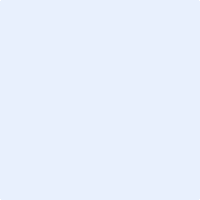 ChecklistChecklistChecklistFee paid (if relevant) Fee paid (if relevant) This form has been signed by the ‘responsible person(s)/appointed signatory(s)’ and all questions completedThis form has been signed by the ‘responsible person(s)/appointed signatory(s)’ and all questions completedAttachment 1 of this form ‘EIS format checklist’ has been completed Attachment 1 of this form ‘EIS format checklist’ has been completed Summary of submissions (if relevant)Summary of submissions (if relevant)Statement of response to the submission (if relevant)Statement of response to the submission (if relevant)Statement of response to the PIE report (if relevant)Statement of response to the PIE report (if relevant)Further informationMore information on the EIS process is available in the department’s guideline The EIS process for resource projects under the EP Act available at www.des.qld.gov.au using the search term ‘developing an EIS’ or ‘ESR/2016/2171’. For the latest version of this publication go to www.des.qld.gov.au  and search ‘Submission of an EIS’ or ‘ESR/2020/6498’.Please submit this form and supporting information to: eis@des.qld.gov.au orEnvironmental Impact AssessmentDepartment of Environment, Science and InnovationGPO Box 2452BRISBANE QLD 4001Please submit this form and supporting information to: eis@des.qld.gov.au orEnvironmental Impact AssessmentDepartment of Environment, Science and InnovationGPO Box 2452BRISBANE QLD 4001Enquiries or assistance filling in this form:Contact the department’s EIS Coordinator by email at eis@des.qld.gov.au or on
13 QGOV (13 74 68) for details.EIS checklistIndicate in the checkbox if you consider the EIS meets the following content, structure, and formatting requirements.EIS checklistIndicate in the checkbox if you consider the EIS meets the following content, structure, and formatting requirements.EIS checklistIndicate in the checkbox if you consider the EIS meets the following content, structure, and formatting requirements.Accessibility requirements Any non-HTML documents must meet the Queensland Government’s minimum accessibility requirements outlined in Module 6: Checkpoint 2 – Minimum accessibility requirements YES    NO NavigationThe EIS Table of contents, Table of contents for each Chapter and Appendix are hyperlinked to the relevant topic sections YES    NO The list of figures and tables are hyperlinked to each figure or table YES    NO Headers and footers on each page which state the relevant page/chapter/section/appendix/sub-appendix number YES    NO Text is signposted as much as possible e.g., using headings and sub-headings to break up text YES    NO ClarityEIS is a complete report, addressing all matters in the TOR YES    NO Written in plain English so that a person without any prior knowledge of the project understands the information presented YES    NO Avoid unnecessary duplication of text by using cross-referencing  YES    NO Use quantitative language where possible and do not include ambiguous statements   YES    NO Provide objective, clear and succinct information that’s easy to understand for the general reader YES    NO The EIS conclusions are based on sound science, evidence and reasoned-based discussion YES    NO Presentation Present information in a culturally appropriate format and language for all key stakeholders YES    NO Where possible use maps, diagrams, pictures, view perspectives, artist’s impressions, or other illustrative material to assist readers to visualise and understand information YES    NO Maps, diagrams, pictures, view perspectives, artist’s impressions, or other illustrative material is clear and unambiguous YES    NO Figures must be able to be read clearly (e.g., font large enough, clearly labelled, legends, scale) YES    NO Include spatially referenced maps (using an appropriate scale, resolution, and clarity), shapefiles, plans, figures, diagrams and other descriptive detail YES    NO Technical informationInclude technical reports on studies conducted for the EIS as appendices YES    NO Scientific and specialist studies undertaken in response to the TOR must provide details of the methodology, reliability, assumptions, and scientific conclusions used to predict the project’s potential beneficial and adverse environmental, social and economic impacts YES    NO Monitoring, survey effort and assessment methodologies must be industry leading practice. If deviations are necessary, discuss alternative methodologies showing equal scientific rigor  YES    NO Statements used to assess relevant impacts in the main body of the EIS must be supported by appendices, evidence-based technical information and supporting data YES    NO Information sourcesConclusions about values and the likelihood of potential environmental impacts must be justified by sound science-based reasoned discussion, and supported by existing literature, previous surveys as well as contemporary site-specific surveys and studies conducted specifically for this purpose YES    NO Clearly identify the source, date and validity of the information  YES    NO The extent to which a limitation, if any, of available information may influence the proponent’s conclusions regarding identified residual impacts are discussed YES    NO Matters of National Environmental Significance (MNES)Chapter on MNES is written as a stand-alone report YES    NO Referencing All sources of information are appropriately referenced. YES    NO The reference list includes the address of any internet pages used as data sources  YES    NO All referenced supporting documentation and data (including all spatial data displayed in map products), or documents cited in the EIS is available upon request YES    NO Spatial informationProvide spatial information in an appropriate electronic form i.e., shape files consistent with the department's guideline Spatial information submission (ESR/2018/4337) YES    NO Spatial information is included for all relevant matters including water quality, wastewater quality data, agricultural commodities, and sensitive receptors, and geological structures, such as aquifers, faults and economic resources YES    NO For mining projects, spatial information for rehabilitation is provided in accordance with the department’s guideline Progressive rehabilitation and closure plans (ESR/2019/4964) and the department’s application form Submission of a progressive rehabilitation and closure plan (ESR/2019/4957) YES    NO Raw dataWhere the TOR requests provision of raw data, these should be in csv or excel file format and be accompanied by a data dictionary clearly identifying all variables with relevant units YES    NO Cross reference to TORInclude a table listing the section and sub-sections of the EIS where each requirement of the TOR is adequately addressed. NOT simply the chapter number or Appendix number, but relevant sub-sections of each chapter and appendices YES    NO Cross reference table included as a word (or an excel) version that can be used for adequacy check against the TOR requirements YES    NO Disclaimers and confidential information Any disclaimers included in the EIS will not prevent the use of the EIS for its assessment in accordance with legislated requirements YES    NO Where a proponent considers material in the EIS to be of a confidential nature (e.g., commercial in confidence or culturally sensitive) and seeks to withhold that material from the community, the proponent has consulted with the department before making the EIS publicly available YES    NO INSERT ANY GENERAL COMMENTS OR EXPLANATIONS (OPTIONAL)INSERT ANY GENERAL COMMENTS OR EXPLANATIONS (OPTIONAL)INSERT ANY GENERAL COMMENTS OR EXPLANATIONS (OPTIONAL)Submitter IDTopicSubtopicSubmissionProponent response to submissionSection in amended EIS where matter was addressedID1Topics should align with the EIS sections where possible. For example, project proponent, proposed project, flora and fauna, air, noise and vibrationFor more complex topics include a subtopic e.g., surface water, groundwater dependence ecosystem, groundwater, offsetsFor example: ‘The EIS did not adequately address <insert issue>’‘The EIS did not identity animal X on parcel X’Specially address matters for each line item. Do not say ‘noted’; if you are not proposing to update the draft EIS because of the submission, explain why e.g., out of scope for these reasons.For example:Updated section 7.2.1.4, paragraph 1 to include reference to XXXXXreference to XXXX creek was inserted into sections 4.2.4.1, 7.3.2.4 and 9.9.5.9.